           Federazione Italiana Giuoco Calcio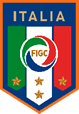 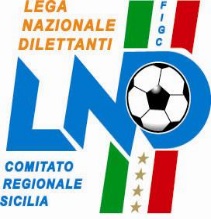       Lega Nazionale DilettantiCOMITATO REGIONALE SICILIAVia Orazio Siino s.n.c., 90010 FICARAZZI - PACENTRALINO: 091.680.84.02 FAX: 091.680.84.98Indirizzo Internet: www.lnd.it   e-mail:crlnd.sicilia01@figc.itStagione Sportiva 2017/2018 Comunicato Ufficiale n°32 del 25 agosto 2017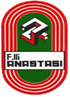 COMUNICAZIONI DEL COMITATO REGIONALECOMUNICAZIONI DELL’UFFICIO ATTIVITÀ AGONISTICACoppa Italia PromozioneErrata CorrigeSi informa che, per mero errore di trascrizione, con C.U. n°31 di oggi, 25 agosto 2017, è stata  annullata la gara Pol. Gioiosa/Folgore S.Agata che si disputerà regolarmente.Viene annullata, per rinuncia della Società Merì, la gara Merì/Terme Vigliatore.PUBBLICATO ED AFFISSO ALL’ALBO DEL COMITATO REGIONALE SICILIA IL  25 AGOSTO 2017            IL SEGRETARIO						   IL PRESIDENTE               Maria GATTO				 Santino LO PRESTI